ОБЩЕРОССИЙСКИЙ ПРОФСОЮЗ ОБРАЗОВАНИЯСВЕРДЛОВСКАЯ ОБЛАСТНАЯ ОРГАНИЗАЦИЯОбзор СМИ с 16.03.2020 по 16.03.2020Минпросвещения запустило горячие линии по организации работы школ и колледжей в условиях карантина19 марта 2020Министерство просвещения РФ запустило горячие линии по организации дистанционного обучения и работы школ и колледжей в условиях сложившейся эпидемиологической ситуации.Как уточнили в пресс-службе ведомства, для консультирования действуют две горячие линии. Первая – по координации и поддержке региональных и муниципальных органов управления образованием и руководителей образовательных организаций (+7 (495) 984-89-19).Вторая – горячая линия методической поддержки учителей и родителей (+7 (800) 200-91-85).http://www.ug.ru/news/30196Минпросвещения подготовило рекомендации по организации дистанционного обучения20 марта 2020Министерство просвещения РФ разработало, опубликовало и направило в регионы методические рекомендации по реализации дистанционного обучения в школах и колледжах.Рекомендации рассчитаны на программы начального, основного и среднего общего образования, а также среднего профессионального образования и дополнительных общеобразовательных программ с использованием электронного обучения, и дистанционных образовательных технологий.Полный текст рекомендаций можно прочесть на официальном сайте ведомства. http://www.ug.ru/news/30208https://docs.edu.gov.ru/document/26aa857e0152bd199507ffaa15f77c58/Выплаты земским учителям и врачам освободили от НДФЛ20 марта 2020Выплаты земским врачам и учителям будут полностью освобождены от НДФЛ независимо от их размера. Ранее действовавшее ограничение в один миллион рублей отменят. Государственная дума приняла в третьем чтении соответствующие изменения в Налоговый кодекс.http://www.ug.ru/news/30206VIII съезда Общероссийского Профсоюза образования20 марта 2020в Москве в центральном офисе Профсоюза прошёл первый этап VIII съезда Общероссийского Профсоюза образования. С учётом сложившейся ситуации с распространением коронавируса Центральным Советом Профсоюза было принято решение о проведении первого этапа съезда в очно–заочном режиме. Второй этап съезда пройдёт в очном формате в октябре 2020 года в городе Москве. Центральным событием второго этапа съезда станет утверждение новой редакции Устава Общероссийского Профсоюза образования.Председателем Общероссийского Профсоюза образования единодушно избрана председатель Международного объединения профсоюзов работников образования и науки, вице-президент Европейского комитета профсоюзов образования, отличник народного просвещения, заслуженный учитель Российской Федерации, кавалер Ордена Дружбы Галина Меркулова.https://www.eseur.ru/VIII_sezd_Obscherossiyskogo_Profsouza_obrazovaniya/Свердловский областной комитет Общероссийского Профсоюза образования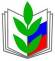 